ПРОТОКОЛ ЩОДО ПРИЙНЯТТЯ РІШЕННЯ УПОВНОВАЖЕНОЮ ОСОБОЮКеруючись вимогами статті Закону України «Про публічні закупівлі», пп.2 п. 47 Постанови 1178 необхідно  відмінити відкриті торги, розпочаті  02.12.2022 на закупівлю Фармацевтична продукція (Кетамін, Діазепам, Морфіну гідрохлорид, Фентаніл) ДК 021:2015: 33600000-6 - Фармацевтична продукція на суму 320 000 грн. Ідентифікатор закупівлі UA-2022-12-02-003936-a.Причина відміни закупівлі: Переможець закупівлі ТОВ «Діаліз медик» через екстрені відключення електричної енергії своєчасно не опублікував документи, які вимагалися від переможця процедури закупівлі, відповідно до ч. 44 Постанови 1178, тому укладення договору за результатами закупівлі буде неправомірним, а усунути порушення є неможливим.  Згідно пп.2 п. 47 Постанови 1178 замовник відміняє торги у разі неможливості усунення порушень, що виникли через виявлення порушень законодавства у сфері публічних закупівель, з описом таких порушень, які неможливо усунути. ТОВ «Діаліз медик» звернувся з листом-поясненням від 28.12.2022 № 28, де зазначив причини порушення строків публікації документації . ВИРІШЕНО:Відмінити закупівлю Фармацевтична продукція (Кетамін, Діазепам, Морфіну гідрохлорид, Фентаніл) ДК 021:2015: 33600000-6 - Фармацевтична продукція на суму 320 000  Ідентифікатор закупівлі
. Оприлюднити на веб-порталі  Уповноваженого органу з питань публічних закупівель протягом одного робочого дня протокол про відміну торгів на закупівлю природного газу..Уповноважена особа	Каріна Бабюк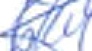 28.12.2022м. Кіцмань